GİRESUNTÜRKİYE TURKCELL UZUN KULVAR KÜÇÜKLER BİREYSEL YÜZME ŞAMPİYONASI İL SEÇMELERİ (50m) , ULUSLARARASI 2. TURKCELL EDİRNE CUP YÜZME ŞAMPİYONASI İL SEÇMELERİ (50m), 9-12 YAŞ YÜZME ŞENLİĞİMüsabaka Tarihi: 23-24 OCAK 2021Müsabaka Yeri: Giresun Olimpik Yüzme Havuzu- 50m.Doğum Tarihleri: ŞENLİK:	  9‐10 Yaş (2011 ‐ 2012) Kadın / Erkek	  11-12 Yaş (2009-2010) Kadın / ErkekTYF GİRESUN :  13 Yaş (2008) Kadın / 13-14 (2007-2008) ErkekTYF EDİRNE	    : 13+ (2008-) Kadın / 14+ Yaş (2007-) ErkekMüsabaka Son Liste Bildirim Tarihi: 22.01.2021 Cuma Saat: 17:00’a kadarTÜRKİYE YÜZME FEDERASYONU PORTALI ÜZERİNDEN YAPILACAKTIR.MÜSABAKA GENEL TALİMATLARIYarış içeriği: 9-12 Yaş Şenlik, 13+ Yaş TYF Giresun ve Edirne yarışları olarak belirlenmiştir.Akredite olmuş kulüpler, müsabaka listelerini TYF PORTALI’ nı kullanarak belirlenen saat ve tarihe kadar girişlerini yapmaları gerekmektedir. Akredite olmamış kulüplerin sporcuları yarışmalara tasnif dışı dahi olsa  katılamayacaktır. (Akreditasyon işlemleri için Yüzme Federasyonu ile irtibata geçiniz.)Türkiye Yüzme Federasyonu Müsabaka Genel Talimatları geçerlidir.Yarışmalara belirtilen yaş grubu sporcuları, 2020-2021 vizeli lisansları ile iştirak edeceklerdir.Müsabakalar seyircisiz yapılacaktır .Kulüpler yarış öncesi kulüp antetli kağıtlarında müsabakaya katılacak tüm sporcu , antrenör , idareci ve teknik personelini Yüzme İl temsilciliğine bildirmelidir .İsmi bildirilmeyen ; sporcu , antrenör , idareci ve teknik personel pandemi kuralları gereği havuza kesinlikle alınmayacaktır .Havuz girişlerinde tüm kişilerin ateşleri ölçülecektir .Tüm katılımcıların maske takma zorunluluğu vardır . ( Sporcular havuza gireceği zamana kadar maske takmak zorundadır .)10.İtiraz olması durumunda itirazlar yazılı olarak yapılacak olup 350 TL itiraz bedeli ödenecektir.11. Müsabakada bir sporcu istediği sayıda yarışa katılabilir.12. Seans başlangıcından 1 saat 30 dakika önce havuz ısınma için kullanıma açılacak, yarış başlangıcından 15 dakika önce havuzdan çıkılacaktır.13. Müsabaka başlangıç saatleri programda belirtilmiş olup, tertip komitesi ve başhakem katılımın yoğunluğu ve azlığına bağlı olarak saatleri değiştirme hakkına sahiptir.14. Seriler yaş gruplarına bakılmaksızın dereceye göre yavaş dereceden hızlı dereceye doğru yaş grubuna göre yapılacaktır. Dolayısıyla derece yazılması serilerin oluşturulması açısından kolaylık sağlayacaktır.15. Yarışmalarda ödüllendirme yapılmayacaktır.16. 1-8 kulvarlarından 1. kulvar tempo, 8. kulvar çıkış-dönüş kulvarı olarak kullanılacaktır.17. Pandemi nedeniyle seremoni yapılmayacaktır.18. Müsabaka katılım listelerinin girişleri 22 OCAK 2021 Cuma saat 17:00’a kadar TÜRKİYE YÜZME FEDERASYONU PORTALI ÜZERİNDEN yapılması gerekmektedir. Belirtilen tarih ve saatte sistem otomatik olarak kapandığından listeler kabul edilmeyecektir. Kontrol listeleri yayınlandıktan sonra belirtilen güne kadar düzeltmeler yapılacak, start listelerinden sonra herhangi bir düzeltme, sporcu ekleme, yarış girişi, derece değişikliği, vs.…. yapılmayacaktır.MÜSABAKA PROGRAMI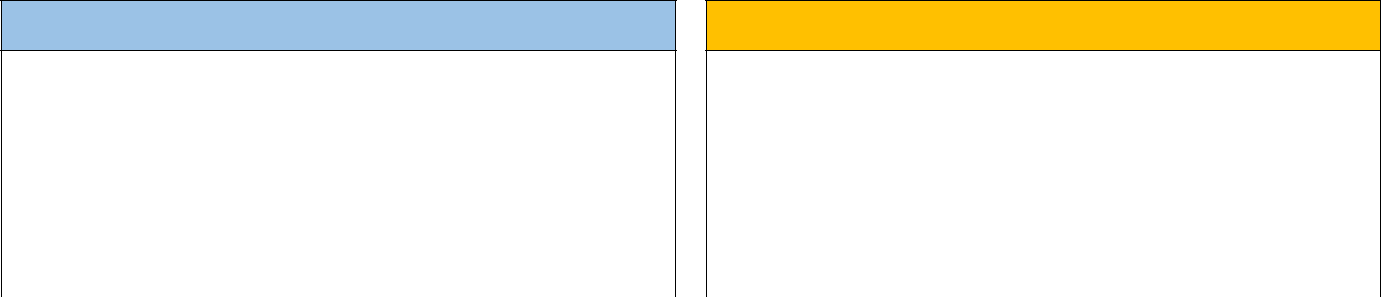 23.OCAK.2021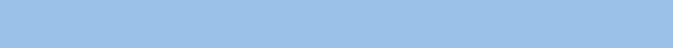 1. Gün Sabah Seansı / 11:00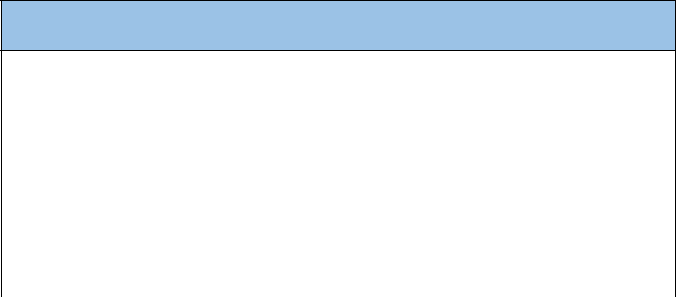 23.OCAK.20211. Gün Akşam Seansı / 14:0024.OCAK.2021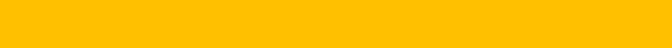 2. Gün Sabah Seansı / 11:00Katılan tüm kulüp ve sporculara başarılar dileriz.Giresun Yüzme İl Temsilciliği400 KARIŞIK13+ YAŞB-E100 SERBEST9+ YAŞB-E200 KURBAĞALAMA9+ YAŞB-E50 KELEBEK9+ YAŞB-E800 SERBEST13+ YAŞB-E200 KARIŞIK9+ YAŞB-E50 SERBEST9+ YAŞB-E200 SIRTÜSTÜ9+ YAŞB-E400 SERBEST13+ YAŞB-E50 KURBAĞALAMA9+ YAŞB-E100 SIRTÜSTÜ9+ YAŞB-E200 KELEBEK9+ YAŞB-E                      24.OCAK.20212. Gün Akşam Seansı / 14:002. Gün Akşam Seansı / 14:001500 SERBEST13+ YAŞB-E100 KURBAĞALAMA9+ YAŞB-E200 SERBEST9+ YAŞB-E100 KELEBEK9+ YAŞB-E50 SIRTÜSTÜ9+ YAŞB-E